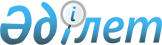 О внесении изменения в решение акима Жаркаинского района от 26 апреля 2021 года № 3 "Об образовании избирательных участков"Решение акима Жаркаинского района Акмолинской области от 29 декабря 2022 года № 7. Зарегистрировано в Министерстве юстиции Республики Казахстан 30 декабря 2022 года № 31477
      РЕШИЛ:
      1. Внести в решение акима Жаркаинского района "Об образовании избирательных участков" от 26 апреля 2021 года № 3 (зарегистрировано в Реестре государственной регистрации нормативных правовых актов за № 8450) следующее изменение:
      приложение к указанному решению изложить в новой редакции, согласно приложению к настоящему решению.
      2. Контроль за исполнением настоящего решения возложить на руководителя аппарата акима Жаркаинского района Акмолинской области.
      3. Настоящее решение вводится в действие по истечении десяти календарных дней после дня его первого официального опубликования.
      "СОГЛАСОВАНО" Избирательные участки на территории Жаркаинского района
      Избирательный участок № 482
      Местонахождение: здание коммунального государственного учреждения "Общеобразовательная школа имени Николая Островского города Державинск отдела образования по Жаркаинскому району управления образования Акмолинской области", город Державинск, переулок Северный, дом 1.
      Границы:
      микрорайон поселок Степной - 5, 17, 215;
      микрорайон Молодежный - 1, 2, 3, 4, 5, 6, 7, 7А, 8, 9;
      микрорайон ОП - 6, дом - 1, 2;
      микрорайон поселок Нефтебаза - 1, 2, 3, 4, 5, 6, 7, 8, 9;
      микрорайон поселок ГорМолЗавод - 1, 1А, 2, 3;
      микрорайон поселок Швейная фабрика - 1, 3, 4, 5, 6;
      улица Трудовая - 1, 3, 4, 5, 5А, 6, 7, 8, 9, 10, 12, 13, 14, 16, 18, 20, 22, 24;
      микрорайон поселок Заводской – 1, 2, 3, 3А, 5, 5А, 6, 7, 8, 9, 11, 12, 13,14;
      Избирательный участок № 483
      Местонахождение: здание коммунального государственного учреждения "Общеобразовательная школа имени Акпана Укубаева города Державинск отдела образования по Жаркаинскому району управления образования Акмолинской области", город Державинск, переулок Школьный, дом 1.
      Границы:
      микрорайон поселок ОблСпецКонтора - 1, 2, 3, 4, 5, 6, 7, 8, 9, 10, 11, 12, 13, 14, 15;
      микрорайон поселок ДСУ - 71 - 2, 3, 4, 5, 6, 7, 10, 11, 12, 14, 14А, 16, 19, 20, 21, 22, 23, 24, 25, 28, 29, 36;
      переулок Южный - 1, 3, 5, 7, 9, 11, 13, 15, 21, 111;
      переулок Школьный - 3, 3А, 3Б, 4, 5, 5А, 5Б, 6, 7Б, 8, 10, 12, 14, 16, 18, 20, 22, 26, 28, 30, 32, 34, 36, 38, 40, 44;
      улица Московская -1, 5, 7, 9, 22, 24, 26, 28, 33, 36, 39;
      улица Юбилейная - 8, 9, 10, 11, 12, 13, 14, 16, 17, 18, 19, 20, 21, 22;
      улица Малика Габдуллина - 121, 123, 124, 125, 126, 127, 128, 129, 130, 131, 132, 133, 134, 136, 137, 138, 139, 140, 141, 143, 145, 146, 148, 150, 152, 154, 156, 158, 159а, 160;
      улица Набережная - 92, 94, 96, 98, 100, 102, 104, 106, 108, 110, 112, 114, 116, 118, 120;
      улица Вокзальная - 60, 61,62, 63, 64, 65, 65А, 66, 67, 67А, 69, 71, 73, 89, 91;
      улица Акпана Укубаева - 120, 122, 123, 124, 125, 126, 127, 128, 129, 130, 131, 132, 133, 134, 135, 136, 137, 138, 139,140, 144, 147, 149, 151, 153, 154, 156, 157, 159, 161, 163, 167, 169, 171;
      улица Мира - 121, 122, 123, 124, 125, 126, 127, 128, 129, 130, 131, 131А, 132, 133, 134, 135, 135А, 136, 137, 138, 139, 140, 141, 142, 143, 144, 145, 146, 147, 148, 149, 150, 151, 152, 153, 155, 157, 159, 161;
      улица Ишимская - 106, 107, 108, 109, 110, 111, 112, 113, 114, 115, 116, 117, 118, 119, 121, 122, 123, 124, 125, 126, 127, 128, 129, 130, 131, 132, 133, 134, 135, 136, 137, 138, 139, 140, 141, 142, 143, 144, 145, 146, 147, 148, 150, 152, 153, 153А, 154, 155, 156, 162, 162А, 169.
      Избирательный участок № 484
      Местонахождение: здание государственного коммунального казенного предприятия "Жаркаинский районный дом культуры" при отделе внутренней политики, культуры, развития языков и спорта Жаркаинского района, город Державинск, улица Захарова, дом 37.
      Границы:
      улица Майкутова - 1, 2А, 3, 4, 5, 6, 8, 9, 10, 11,14, 15, 23, 24, 25, 26, 29, 31,
      32 А, 33, 35, 36, 37, 38, 39, 43, 44, 45, 46, 47, 48, 49, 51, 53, 57;
      улица Ниязбаева - 1, 3, 5, 6, 7, 9, 11, 17, 18, 21, 23, 27, 30, 33А, 34, 38, 45, 47;
      улица Малика Габдуллина - 91, 93, 94, 95, 96, 98, 100, 101, 102, 103, 104, 105,106, 108, 109, 110, 110А, 111, 112, 113, 115, 117;
      улица Ленина - 1, 2, 3, 4, 5, 6, 7, 8, 9, 10, 11, 11А, 12, 13, 14, 16, 17, 18, 19, 20, 21, 23, 25, 27, 34, 36, 40, 42, 44, 46;
      улица Станционная - 1, 1Б, 1В, 3, 5, 7, 9, 11, 13, 15, 17, 19, 21, 23, 25, 29, 31, 33, 35, 41, 43, 45;
      улица Акпана Укубаева - 82, 83, 84А, 85, 86, 87, 88, 89, 90, 91, 91А, 92, 94, 96, 97, 98, 99, 100, 101, 102, 103, 104, 105, 106А, 107, 108, 109, 110, 111, 113, 115, 117, 118, 119;
      улица Набережная - 41, 42, 43, 45, 46, 47, 48, 49, 50, 52, 54, 56, 62, 64, 66, 68, 70, 72, 74, 76, 78, 80, 82, 82А, 86, 86А, 88, 90;
      улица Мира - 95А, 97, 98, 99, 100, 101, 102, 103, 104, 105, 106, 107, 108, 109, 110, 111, 113, 114, 115, 116, 117, 118, 119, 120;
      улица Вокзальная - 28, 29, 30, 32, 32А, 36, 37, 38, 39, 40, 41, 42, 43, 45, 48, 49, 50, 51, 52, 53, 54, 55, 56, 57, 58, 59;
      улица Захарова - 26, 27, 28, 30, 32, 36, 38, 40, 42, 44, 45, 46, 47, 48, 50, 51, 52, 53, 54, 55, 56, 59, 61, 63, 65, 67, 69, 71.
      Избирательный участок № 485
      Местонахождение: здание коммунального государственного учреждения "Общеобразовательная школа имени Надежды Крупской города Державинск отдела образования по Жаркаинскому району управления образования Акмолинской области", город Державинск, улица Комсомольская, дом 36.
      Границы:
      улица Комсомольская - 1, 2, 3, 3А, 4, 5, 6, 7, 8, 9, 10, 12, 13, 14, 15, 17, 20, 21, 22, 23, 24, 25, 28, 30, 31, 32, 33, 35, 36, 37, 38, 39, 41, 42, 44, 45, 46, 47, 48, 49;
      улица Пушкина - 1, 2, 4, 5, 6, 7, 8, 9, 10, 11, 13, 14, 16, 17, 18, 20, 21, 22, 23, 24, 25, 26, 27, 28, 31, 33, 36, 37, 39, 40, 42, 46, 47, 48, 49, 50, 51, 52, 54;
      улица Абая – 1,13, 15, 19, 20, 21, 22, 23, 24, 25, 26, 27, 28, 29, 30, 30А, 31, 33, 34, 35, 36, 37, 38, 39, 40, 41, 42, 43, 44, 45, 46, 47, 48, 49, 50, 51, 52;
      переулок Хасенова - 4, 6, 8, 10, 12, 13, 14, 15, 16, 17, 20, 21, 22, 23, 24, 25, 26, 27, 28, 29, 30, 31, 32, 34, 35, 37, 38, 40, 42, 44, 46, 48, 50;
      улица Мира - 51, 52, 53, 54, 55, 56, 57, 58, 59, 60, 61, 62, 64, 65, 66, 67, 68, 69, 70, 71, 73, 75, 77, 79, 81, 82, 83, 85, 88А, 89, 90;
      улица Ишимская - 31, 44, 47, 49, 51, 53, 54, 56, 58, 60, 61, 62, 64, 66, 67, 68, 69, 70, 71, 73, 78, 79, 80, 81, 83, 86, 88, 89, 90, 91, 92, 93, 94, 95, 97, 98, 99, 99А, 99В, 99Г, 100, 101А, 102, 103, 104, 105;
      улица Захарова - 1, 2, 3, 4, 5, 6, 7, 8, 9, 11, 13, 14, 15, 16, 17, 19, 20, 21, 23, 24, 25;
      улица Малика Габдуллина - 51, 52, 53, 55, 56, 57, 58, 59, 60, 61, 63, 65, 68, 69, 70, 71, 72, 74, 76, 77, 78, 79, 80, 81, 82, 84, 86, 88, 89, 90;
      улица Акпана Укубаева - 46, 48, 50, 52, 53, 54, 55, 56, 61, 63, 64, 65, 66, 68, 70, 71, 72, 73, 74, 75, 76, 77, 78, 80, 80А;
      улица Вокзальная - 1, 2, 3, 4, 5, 5 А, 6, 7, 8, 9, 10, 11, 12, 14, 15, 16, 17, 19, 20, 21, 23, 24, 25, 26, 27;
      микрорайон поселок ПМК - 1, 2, 3, 4, 5, 6;
      микрорайон Погрузбюро - 1, 1А.
      Избирательный участок № 486
      Местонахождение: здание коммунального государственного учреждения "Общеобразовательная школа имени Николая Островского города Державинск отдела образования по Жаркаинскому району управления образования Акмолинской области", город Державинск, переулок Северный, дом 1.
      Границы:
      улица Целинная - 1А, 2, 2А, 2Б, 2В, 4, 6, 7, 8, 9, 10, 11, 12, 13, 14, 15, 16, 18, 19, 20, 21, 22, 23, 24, 25, 26, 27, 28, 29, 30, 31, 32, 33, 34, 35, 36, 38, 40, 42, 44, 46, 47, 48, 49, 50, 52, 54, 55, 56, 57, 58, 59, 60, 61, 63, 65, 66, 68, 71, 73, 74, 76, 78, 84, 86;
      улица Ыдриса Смагулова - 1А, 1Б, 2А, 2Б, 2В, 2Г, 4, 4А, 6, 7, 8, 9, 10, 11, 13, 15, 16, 18, 19, 21, 23, 33, 35;
      переулок Элеваторный - 1, 1А, 1Б, 1В, 2, 2А, 3, 3А, 4, 4 А, 5, 7, 8, 9, 10, 11;
      переулок Северный - 3, 10А, 11, 12, 13, 14, 16, 17, 19, 20, 21, 22, 23, 24, 25, 26, 27, 28, 30, 31, 32, 33, 34, 35, 37;
      улица Акпана Укубаева - 1, 1 А, 3, 3 А, 5, 5А, 6, 7, 7А, 9, 9А, 9Б, 11, 13, 15А, 17, 18, 19, 20, 21, 22, 23, 24, 25, 26, 27, 28, 29, 30, 31, 32, 33, 34, 35, 36, 37, 38, 40, 41, 42, 43, 45;
      улица Набережная - 1, 2, 3, 4, 5, 6, 7, 8, 9, 11, 13, 14, 16, 17, 18, 19, 20, 21, 22, 23, 24, 25, 27, 28, 29, 30, 31, 33, 34, 35, 36, 37, 39,40;
      улица Ишимская - 1, 2, 3, 4, 5, 6, 7, 8, 9, 10, 11, 12, 13, 15, 16, 17, 18, 19, 20, 21, 23, 25, 27;
      улица Мира - 1, 1А, 2А, 2Б, 2Г, 3, 4, 4А, 5, 6, 7, 8, 9, 10, 11, 12, 12А, 13, 14, 15, 17, 18, 19, 20, 21, 22, 23, 24, 25, 26, 27, 28, 28А, 29, 31, 33, 34, 35, 36,37, 38, 40, 41, 42, 43, 44, 45, 45а, 46, 47, 48, 49, 49А, 50;
      улица Малика Габдуллина - 2, 4, 12, 13, 14, 16, 17, 19, 20, 21, 22, 23, 24, 25, 26, 27, 28, 29, 30, 32, 33, 34, 35, 36, 37, 38, 39, 40, 41, 42, 43, 44, 45, 46, 48, 50.
      Избирательный участок № 487
      Местонахождение: здание государственного учреждения "Аппарат акима Нахимовского сельского округа Жаркаинского района", село Баранкуль, улица Бірлік, дом 47.
      Границы: село Баранкуль.
      Избирательный участок № 488
      Местонахождение: здание Валихановского сельского дома культуры государственного коммунального казенного предприятия "Жаркаинский районный дом культуры" при отделе внутренней политики, культуры, развития языков и спорта Жаркаинского района, село Валиханово, улица Мира, дом 15.
      Границы: село Валиханово, село Достык.
      Избирательный участок № 489
      Местонахождение: здание Гастелловского сельского дома культуры государственного коммунального казенного предприятия "Жаркаинский районный дом культуры" при отделе внутренней политики, культуры, развития языков и спорта Жаркаинского района, село Гастелло, проспект Юности, дом 7.
      Границы: село Гастелло.
      Избирательный участок № 490
      Местонахождение: здание коммунального государственного учреждения "Основная средняя школа села Далабай отдела образования по Жаркаинскому району управления образования Акмолинской области", село Далабай, улица Оспанова, дом 2.
      Границы: село Далабай.
      Избирательный участок № 491
      Местонахождение: здание конторы товарищества с ограниченной ответственностью "Донское - Агро", село Донское, улица Рубцова, дом 3.
      Границы: село Донское.
      Избирательный участок № 492
      Местонахождение: здание коммунального государственного учреждения "Основная средняя школа села Шойындыколь отдела образования по Жаркаинскому району управления образования Акмолинской области", село Шойындыколь, улица Школьная, дом 2А.
      Границы: село Шойындыколь.
      Избирательный участок № 493
      Местонахождение: здание коммунального государственного учреждения "Основная средняя школа села Зерноград отдела образования по Жаркаинскому району управления образования Акмолинской области", село Зерноград, улица Октябрьская, дом 13.
      Границы: село Зерноград.
      Избирательный участок № 494
      Местонахождение: здание Костычевского сельского дома культуры государственного коммунального казенного предприятия "Жаркаинский районный дом культуры" при отделе внутренней политики, культуры, развития языков и спорта Жаркаинского района, село Костычево, улица Мира, дом 9.
      Границы: село Костычево.
      Избирательный участок № 495
      Местонахождение: здание Львовского сельского дома культуры государственного коммунального казенного предприятия "Жаркаинский районный дом культуры" при отделе внутренней политики, культуры, развития языков и спорта Жаркаинского района, село Львовское, улица Клубная, дом 7.
      Границы: село Львовское.
      Избирательный участок № 496
      Местонахождение: здание коммунального государственного учреждения "Общеобразовательная школа села Бирсуат отдела образования по Жаркаинскому району управления образования Акмолинской области", село Бирсуат, улица Позднякова, дом 20.
      Границы: село Бирсуат.
      Избирательный участок № 497
      Местонахождение: здание коммунального государственного учреждения "Основная средняя школа села Нахимовка отдела образования по Жаркаинскому району управления образования Акмолинской области", село Нахимовка, улица Алтынсарина, дом 32.
      Границы: село Нахимовка.
      Избирательный участок № 498
      Местонахождение: здание коммунального государственного учреждения "Основная средняя школа села Отрадное отдела образования по Жаркаинскому району управления образования Акмолинской области", село Отрадное, улица Сейфуллина, дом 10.
      Границы: село Отрадное, село Кенское.
      Избирательный участок № 499
      Местонахождение: здание коммунального государственного учреждения "Общеобразовательная школа имени Абая села Пригородное отдела образования по Жаркаинскому району управления образования Акмолинской области", село Пригородное, проспект Әл-Фараби, дом 8.
      Границы: село Пригородное.
      Избирательный участок № 500
      Местонахождение: здание Пятигорского сельского дома культуры государственного коммунального казенного предприятия "Жаркаинский районный дом культуры" при отделе внутренней политики, культуры, развития языков и спорта Жаркаинского района, село Пятигорское, улица Касыма Давлеталина, дом 33.
      Границы: село Пятигорское.
      Избирательный участок № 501
      Местонахождение: здание коммунального государственного учреждения "Основная средняя школа села Кумсуат отдела образования по Жаркаинскому району управления образования Акмолинской области", село Кумсуат, улица Целинная, дом 33.
      Границы: село Кумсуат.
      Избирательный участок № 502
      Местонахождение: здание государственного учреждения "Аппарат акима Жанадалинского сельского округа Жаркаинского района", село Тасты - Талды, улица Ленина, дом 2.
      Границы: село Тасты - Талды, село Жанадала.
      Избирательный участок № 503
      Местонахождение: здание Тасоткельского культурно - досугового центра государственного коммунального казенного предприятия "Жаркаинский районный дом культуры" при отделе внутренней политики, культуры, развития языков и спорта Жаркаинского района, село Тасоткель, улица Тәуелсіздік, дом 22.
      Границы: село Тасоткель.
      Избирательный участок № 504
      Местонахождение: здание коммунального государственного учреждения "Основная средняя школа села Тассуат отдела образования по Жаркаинскому району управления образования Акмолинской области", село Тассуат, улица Ыбырая Алтынсарина, дом 23.
      Границы: село Тассуат.
      Избирательный участок № 505
      Местонахождение: здание государственного учреждения "Аппарат акима села Ушкарасу Жаркаинского района", село Ушкарасу, улица Женис, дом 41.
      Границы: село Ушкарасу.
					© 2012. РГП на ПХВ «Институт законодательства и правовой информации Республики Казахстан» Министерства юстиции Республики Казахстан
				
      Аким Жаркаинского района

Ж.Хамитов

      Жаркаинскаярайонная территориальнаяизбирательная комиссия
Приложение
к решению акимата
Жаркаинского района
от 29 декабря 2022 года
№ 7Приложение
к решению акима
Жаркаинского района
от 26 апреля 2021 года
№ 3